［北海道委託事業 プロフェッショナル人材特定課題対応事業］北海道プロフェッショナル人材センター「働き方改革×プロフェッショナル人材　人材活用戦略セミナー」 北海道プロフェッショナル人材センターでは、働き方改革の推進に取り組む道内企業等に対し、プロフェッショナル人材の活用を促しその採用を支援しています。　本セミナーの基調講演では、働き方改革の実践に当たってのプロフェッショナル人材活用の有効性や、なぜ働き方改革を行う必要があるのか、働き方改革は人材活用や生産性向上にどのようにつながるのか等のポイントを解説していただきます。　さらに事例発表として、先進的に取り組んでいる働き方改革の取組内容や実例などを紹介していただきます。日時：平成29年12月５日（火）14:00～16:30 会場：ニューオータニンイン札幌２階「鶴の間」（札幌市中央区北2条西1丁目1-1）定員：100名（先着順）※参加費無料対象：道内企業、支援機関、商工団体、金融機関ほか講師：第一部　【基調講演】　中小企業に必要な多様な人材×多様な働き方			　～データで読み解く！　働き方改革～株式会社パーソル総合研究所　主任研究員　　田井　千晶　氏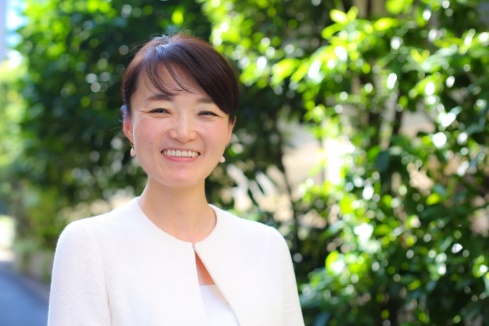 　　　　 第二部　【事例発表】　Smart&Fun! ～ソフトバンクでの働き方改革～ソフトバンク株式会社パブリックセクター推進部　課長　 田代　勝士　氏			 中小企業でのテレワーク最新事情			 株式会社テレワークマネジメント　代表取締役　　田澤　由利　氏【プログラム】14:00～14:10 開会あいさつ　14:10～15:00 第一部 【基調講演】講演：中小企業に必要な多様な人材×多様な働き方～データで読み解く！　働き方改革～講師：株式会社パーソル総合研究所　主任研究員　田井千晶　氏15:00～15:10 休　憩15:10～16:30　第二部 【事例発表】講演：Smart&Fun! ～ソフトバンクでの働き方改革～講師：ソフトバンク株式会社パブリックセクター推進部　課長　田代勝士　氏講演：中小企業でのテレワーク最新事情講師：株式会社テレワークマネジメント　代表取締役　田澤由利　氏主　　催：北海道実施機関：公益財団法人北海道中小企業総合支援センター（北海道プロフェッショナル人材センター）後援（予定）：プロフェッショナル人材戦略全国事務局、北海道経済連合会、(一社)北海道商工会議所連合会、北海道商工会連合会、札幌商工会議所、(一社)北海道中小企業家同友会、(株)北洋銀行、 (株)北海道銀行、(一社)北海道信用金庫協会、(一社)北海道機械工業会、(一社)北海道農業機械工業会、(一社)北海道食品産業協議会、(一社)北海道IT推進協会「働き方改革×プロフェッショナル人材　人材活用戦略セミナー」　参加申込書(※)当人材センターのホームページから申込書をダウンロードできます。（http://pro-jinzai-hokkaido.jp/）（申込期限）平成29年１２月１日（金）（申 込 先）北海道プロフェッショナル人材センター（ＦＡＸ又はメールにてお申し込みください）【ＦＡＸ】　０１１-２３２-２０１１ 【メール】　pro-jinzai@hsc.or.jp※本申込書に記載された情報等は、セミナーの実施・運営及び関連するイベント等に関する情報をお知らせするために利用いたします。当セミナーをどこでお知りになりましたか？□ダイレクトメール　□ホームページ　□メルマガ　□新聞　□金融機関・支援機関からの紹介　□その他当セミナーをどこでお知りになりましたか？□ダイレクトメール　□ホームページ　□メルマガ　□新聞　□金融機関・支援機関からの紹介　□その他当セミナーをどこでお知りになりましたか？□ダイレクトメール　□ホームページ　□メルマガ　□新聞　□金融機関・支援機関からの紹介　□その他当セミナーをどこでお知りになりましたか？□ダイレクトメール　□ホームページ　□メルマガ　□新聞　□金融機関・支援機関からの紹介　□その他会社名団体名等住所〒　　　-〒　　　-〒　　　-メール電話ＦＡＸ参加者（所属・役職）（氏　　　名）（所属・役職）（氏　　　名）（所属・役職）（氏　　　名）参加者（所属・役職）（氏　　　名）（所属・役職）（氏　　　名）（所属・役職）（氏　　　名）参加者（所属・役職）（氏　　　名）（所属・役職）（氏　　　名）（所属・役職）（氏　　　名）参加者（所属・役職）（氏　　　名）（所属・役職）（氏　　　名）（所属・役職）（氏　　　名）参加者（所属・役職）（氏　　　名）（所属・役職）（氏　　　名）（所属・役職）（氏　　　名）参加者（所属・役職）（氏　　　名）（所属・役職）（氏　　　名）（所属・役職）（氏　　　名）